Индивидуальные достиженияИндивидуальные достиженияНеобходимые подтверждающие документыСтипендиаты Президента Российской Федерации, Правительства Российской Федерации (в случае назначения стипендии в период получения высшего медицинского или высшего фармацевтического образования)Стипендиаты Президента Российской Федерации, Правительства Российской Федерации (в случае назначения стипендии в период получения высшего медицинского или высшего фармацевтического образования)Приказ о назначении – первый лист и лист с указанием ФИО абитуриента (копия)Документ установленного образца с отличием, полученный в образовательной организации Российской ФедерацииДокумент установленного образца с отличием, полученный в образовательной организации Российской ФедерацииДокумент установленного образца с отличием наличие не менее одной статьи в профильном научном журнале, входящем в ядро базы данных Российского индекса научного цитирования и (или) в международные базы данных научного цитирования, автором или соавтором которой является поступающийналичие не менее одной статьи в профильном научном журнале, входящем в ядро базы данных Российского индекса научного цитирования и (или) в международные базы данных научного цитирования, автором или соавтором которой является поступающийТитульная страница журнала, первая страница статьи (копия)Scopus: https://www.scopus.com/search/form.uri?display=basic#basic Web of Science: https://www.webofscience.com/wos/woscc/basic-searchhttps://www.elibrary.ru/defaultx.aspОбщий стаж работы в должностях медицинских и (или) фармацевтических работников в соответствии с приказом Министерства здравоохранения Российской Федерации от 20 декабря 2012 г. № 1183н «Об утверждении Номенклатуры должностей медицинских работников и фармацевтических работников», подтвержденный в порядке, установленном трудовым законодательством Российской Федерации (если трудовая деятельность осуществлялась в период с зачисления на обучение по программам высшего медицинского или высшего фармацевтического образования)Общий стаж работы в должностях медицинских и (или) фармацевтических работников в соответствии с приказом Министерства здравоохранения Российской Федерации от 20 декабря 2012 г. № 1183н «Об утверждении Номенклатуры должностей медицинских работников и фармацевтических работников», подтвержденный в порядке, установленном трудовым законодательством Российской Федерации (если трудовая деятельность осуществлялась в период с зачисления на обучение по программам высшего медицинского или высшего фармацевтического образования)Документы установленного образца (на выбор):Трудовая книжка (обязательное указание объем ставки, основное место работы или совместительство) - копия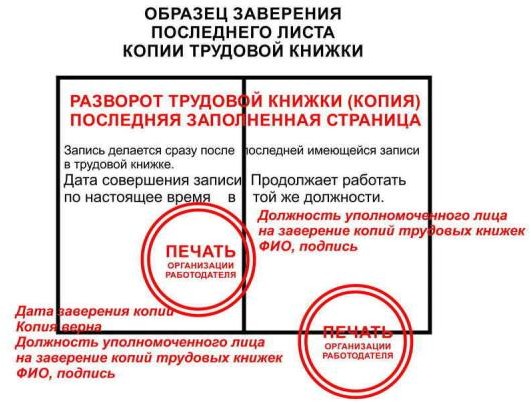 либо сведения о трудовой деятельностиСправка с места работы (обязательное указание объем ставки, основное место работы или совместительство, номера приказа)Примечание: Трудовой стаж может быть засчитан, в том числе, если трудовая деятельность осуществлялась за пределами РФ, на основе межправительственных соглашенийРеспублика БеларусьРеспублика Молдова Азербайджанская Республика Туркменистан               Кыргызская Республика      Республика Казахстан       Республика Узбекистан      Республика Армения         Республика Таджикистан     УкраинаГрузияПриложение. Номенклатура должностей медицинских работников и фармацевтических работников (Приложение к приказу Министерства здравоохранения РФ от 20 декабря 2012 г. N 1183н):https://base.garant.ru/70344038/53f89421bbdaf741eb2d1ecc4ddb4c33/Дополнительно к баллам, начисленным при наличии общего стажа работы на должностях медицинских и (или) фармацевтических работников с высшим образованием в медицинских и (или) фармацевтических организациях, расположенных в сельских населенных пунктах либо рабочих поселкахДополнительно к баллам, начисленным при наличии общего стажа работы на должностях медицинских и (или) фармацевтических работников с высшим образованием в медицинских и (или) фармацевтических организациях, расположенных в сельских населенных пунктах либо рабочих поселкахНа основании записи в трудовой книжки Дипломанты Всероссийскойстуденческой олимпиады "Я - профессионал"Дипломанты Всероссийскойстуденческой олимпиады "Я - профессионал"Оригинал диплома Всероссийской студенческой олимпиады "Я - профессионал" или заверенная образовательной организацией копияУчастие в добровольческой (волонтерской) деятельности в сфере охраны здоровья, в том числе с регистрацией в единой информационной системе в сфере развития добровольничества (волонтерства). Данное индивидуальное достижение учитывается в соответствии с Методическими рекомендациями по учету добровольческой (волонтерской) деятельности при поступлении в ординатуру Федерального центра поддержки добровольчества и наставничества в сфере охраны здоровья Министерства здравоохранения Российской Федерации (далее – Рекомендации)Участие в добровольческой (волонтерской) деятельности в сфере охраны здоровья, в том числе с регистрацией в единой информационной системе в сфере развития добровольничества (волонтерства). Данное индивидуальное достижение учитывается в соответствии с Методическими рекомендациями по учету добровольческой (волонтерской) деятельности при поступлении в ординатуру Федерального центра поддержки добровольчества и наставничества в сфере охраны здоровья Министерства здравоохранения Российской Федерации (далее – Рекомендации)Справка об участии в добровольческой (волонтерской) деятельности в сфере здравоохранения (должна подтверждать объем волонтерской деятельности более 300 часов за весь период обучения в образовательной организации, занятие деятельностью не менее чем на протяжении 2 лет обучения, последний факт участия в добровольческой деятельности должен быть зафиксирован не ранее 1 января года выпуска из образовательного учреждения),Также учитывается выписка об участии в добровольческой деятельности в сфере здравоохранения, подтверждающая участие в добровольческой деятельности с указанием объема такой деятельности за время обучения (в соответствии с пунктом 4 Рекомендаций). Участие в добровольческой (волонтерской) деятельности в сфере охраны здоровья, связанной с осуществлением мероприятий по профилактике, диагностике и лечению новой коронавирусной инфекции, при продолжительности указанной деятельности не менее 150 часовУчастие в добровольческой (волонтерской) деятельности в сфере охраны здоровья, связанной с осуществлением мероприятий по профилактике, диагностике и лечению новой коронавирусной инфекции, при продолжительности указанной деятельности не менее 150 часовСправка об участии в добровольческой деятельности в сфере охраны здоровья, связанной с осуществлением мероприятий по профилактике, диагностике и лечению коронавирусной инфекции с номером за подписью ответственного за добровольческую деятельность сотрудника вуза и курирующего проректора с печатью образовательной организацииОсуществление трудовой деятельности на должностях медицинских работников с высшим образованием или средним профессиональным образованием, на должностях младшего медицинского персонала и (или) прохождение практической подготовки по образовательной программе медицинского образования (программе специалитета, программе бакалавриата, программе магистратуры), если указанные деятельность и (или) практическая подготовка включали в себя проведение мероприятий по диагностике и лечению коронавирусной инфекции и их общая продолжительность составляет не менее 30 календарных днейОсуществление трудовой деятельности на должностях медицинских работников с высшим образованием или средним профессиональным образованием, на должностях младшего медицинского персонала и (или) прохождение практической подготовки по образовательной программе медицинского образования (программе специалитета, программе бакалавриата, программе магистратуры), если указанные деятельность и (или) практическая подготовка включали в себя проведение мероприятий по диагностике и лечению коронавирусной инфекции и их общая продолжительность составляет не менее 30 календарных днейТрудовая книжка/сведения о трудовой деятельности;Трудовой договор/дополнительное соглашение к трудовому договору/должностная инструкция, содержащие указание на выполнение должностных обязанностей, связанных  с диагностикой и лечением коронавирусной инфекции;Справка образовательной организации о прохождении практической подготовки, связанной с проведением мероприятий по диагностике и лечению коронавирусной инфекции;иные подтверждающие документыИндивидуальные достижения, установленные Правилами приема на обучение по программам ординатуры в УниверситетИндивидуальные достижения, установленные Правилами приема на обучение по программам ординатуры в УниверситетИндивидуальные достижения, установленные Правилами приема на обучение по программам ординатуры в УниверситетПобедитель или призер  ежегодной научно-практической конференции студенческого научного общества с международным участием «Мечниковские чтения»по медицинским специальностямОригинал диплома или заверенная образовательной организацией копия Оригинал диплома или заверенная образовательной организацией копия Автор (соавтор) патентов и изобретенийОригинал патента на изобретение или заверенная копияОригинал патента на изобретение или заверенная копияПобедитель или призер Всероссийской олимпиады с международным участием по терапииОригинал диплом или заверенная образовательной организацией копияОригинал диплом или заверенная образовательной организацией копияПобедители и призеры конкурса научно-исследовательских работ студентов, ординаторов, аспирантов в рамках Всероссийской научно-практической конференции с международным участием «Профилактическая медицина»Оригинал диплом или заверенная образовательной организацией копияОригинал диплом или заверенная образовательной организацией копияПобедитель или призер следующих олимпиад:1) Московской международной студенческой олимпиады по хирургии имени академика М.И. Перельмана (бывшая Всероссийская студенческая хирургическая олимпиада им. академика М.И. Перельмана);2) Всероссийской студенческой олимпиады по хирургии с международным участием;3) Всероссийской студенческой олимпиады по хирургической стоматологии с международным участием «Шаги к мастерству»;4) Всероссийской Универсиады по хирургии;5) Всероссийской студенческой олимпиады по нормальной физиологии;6)   Всероссийского чемпионата по английскому языку "Medical soft skills";7) Международной онлайн олимпиады студентов медицинских вузов;8) Всероссийской олимпиады по сердечно-сосудистой хирургии;9) Всероссийской студенческой олимпиады по эпидемиологииОригинал диплома или заверенная образовательной организацией копияОригинал диплома или заверенная образовательной организацией копия